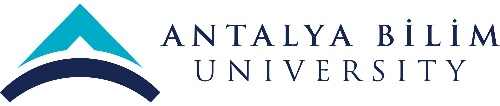 IMPORTANT: ABU Erasmus Office will transfer your grant to your Euro account. Please be careful about the type of account, it must be EURO.-/ - - / --ABU ERASMUS OFFICE,I kindly request you to transfer grant to my personal Euro account which is -----------------with-------------------------------------------------------------------------------------Iban Number from Denizbank-------------------------------------------------Branch.Yours faithfully.Name and Surname:Signature:Mobile Phone Number:Address:						 Mobile Phone Number: 					 Ek- The copy of Denizbank Euro account